בס"ד                                                     חשוון, תשע"ודף חזרה למבחן בחיבור / כיתה ג'הנושא: המשפט,         סוגי המשפט: המשפט הפשוט, משפט שאלה ומשפט קריאה.לפניך משפטים שלמים, וחלקי משפטים.         הקף בעיגול רק את המשפטים השלמים:יונתן הקטן רוצה לישון.אבוקדו, ועגבניה.אני אוהב ללמוד תורה.שבוע הבא יערך טיול לכיתתינו.זברה, פיל, נמר.בגינתינו צומחים.בשבוע הבא.כתב ידי נאה ומסודר.     השלם את המשפטים שאינם שלמים – כך שיהיו שלמים!אל תשכח לשים נקודה בסוף משפט.התבונן בתמונה שלמטה, וכתוב 2 משפטים שלמים המספרים עליה!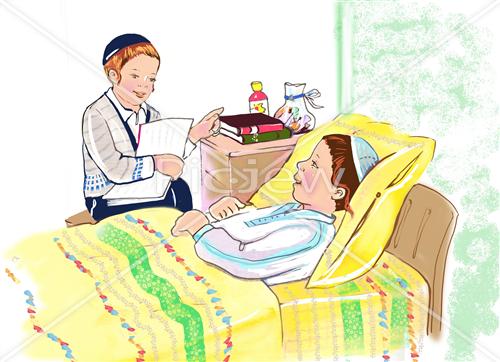 בס"דסוגי משפטים – פשוט, שאלה וקריאההשלם את המשפטים הבאים:סימן שאלה מסמנים בסוף משפט  ______________.בסוף משפט פשוט מסמנים ___________________.בסוף משפט  _____________ מסמנים סימן קריאה.סמן את הסימן המתאים לכל משפט. ( נקודה / סימן שאלה / סימן קריאה! )אפשר לצאת להפסקהעצור מעבר חציה לפניך צא מהכיתהאלו שאלות פתרתקר מידי בחדרמתי נלך לבקר כמה פעמים חזרת על השיעורקניתי סרגל וקלמרגש הנה מידאתמול יצאנו לטייל בחצרהשלם את הטבלה:בהצלחה רבה!! המורה יעלמשפט פשוטמשפט שאלהמשפט קריאה________________מתי המבחן בחשבון?_________________אלחנן הוא חברי הטוב____________________________________________________________________היזהרו, כאן בונים!